GEMEINDE EHEKIRCHEN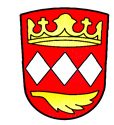 Landkreis Neuburg-Schrobenhausen – OberbayernRathaus Ehekirchen, Bräugarten 1, 86676 EhekirchenCorona - Hygienemaßnahmen und -regeln mit der Bitte um Beachtung und EinhaltungHygienekonzeptinformation erfolgt mit der Verteilung des Einladungsschreibens und Hinweisschildern vor Ort.Registrierung der Besucher mittels einer Anwesenheitsliste vor Ort.Datenaufbewahrung vier Wochen.Ausschluss von Personen, mit Kontakt zu Covid-19-Fällen in den letzten 14 Tagen und Personen mit Symptomen die auf eine Covid-19-Erkrankung hindeuten. Sollten Personen während des Aufenthalts Symptome entwickeln, die auf eine COVID-19-Erkrankung hindeuten, werden diese gebeten umgehend die Veranstaltung zu verlassen.Bei Ankunft besteht Tragepflicht einer FFP2 Maske.Am Stehplatz kann die Maske abgenommen werden.Es ist auf die Abstandeinhaltung von mind.1,50 m zu achten. Desinfektionsspender sind vorhanden.Erwartete Besucher ca. 70 – 80 Personen.Eigenerklärung Grund:			Bürgerversammlung in Weidorf – Thema HochwassersituationDatum, Uhrzeit:		Donnerstag, 22. Juli 2021 um 19 UhrHygiene-/Schutzmaßnahmenbeauftragter: Günter Gamisch, 1. BürgermeisterDiese Daten werden durch die Gemeinde Ehekirchen zum Zweck der Nachverfolgung von Infektionen mit Covid-19 und aufgrund einer rechtlichen Verpflichtung (Art. 6 Abs. 1 S. 1 lit. c DSGVO, Anlage 30 zu § 3 Absatz 1 Corona-Lockerungs-LVO MV) für die Dauer von vier Wochen aufbewahrt und der zuständigen Gesundheitsbehörde auf Verlangen weitergeleitet. Die zu erhebenden personenbezogenen Daten werden nicht an Dritte eitergegeben. Sollte nachträglich eine Corona-Infektion bei einer Person bekannt werden, erleichtern Sie uns bzw. der zuständigen Gesundheitsbehörde die Kontaktaufnahme zu Ihnen, wenn Sie uns Ihre Daten hier mitteilen. Wenn die Daten nicht von der Gesundheitsbehörde angefordert werden, werden diese unverzüglich nach Ablauf der Aufbewahrungsfrist vernichtet.Name, Vorname: 	     Anschrift: 	     Tel.-Nr.:	     Mit der Unterschrift bestätige ich, in den letzten 14 Tagen keinen wissentlichen Kontakt zu einem bestätigten an COVID-19-Erkrankten gehabt zu haben. Weiter bestätige ich keine Symptome aufzuweisen, die auf eine COVID-19-Erkrankung hindeuten könnten. Bin ich wissentlich ohne Symptome an COVID-19 erkrankt oder sollte ich während des Aufenthalts Symptome entwickeln, werde ich umgehend die Räume verlassen. ___________________________________________                                 Unterschrift 